КОММЕРЧЕСКОЕ ПРЕДЛОЖЕНИЕКАК УВЕЛИЧИТЬ ПРИБЫЛЬ КОМПАНИИуправляя здоровьем, компетентностью и работоспособностью сотрудниковд.т.н., проф. Юрий ГущоРесурс здоровья, компетентность и работоспособность сотрудников Вашей компании – главные козыри в конкурентной борьбе. Планирование и выстраивание этих параметров в отдаленном периоде является ещё более важной задачей для компании. Научный прогресс в статистической геронтологии и цифровой медицине создали фундаментальный сдвиг в области управления этими параметрами.  Производство, направленное на оптимальный результат, неразрывно связан с достижением цели, благодаря оптимизации ресурса здоровья, компетентности и работоспособности гольфиста и членов его команды. Наша консалтинговая компания ООО НаноРельеф Дисплей предлагает уникальную технологию, не имеющую аналогов в мире, которая позволяет это сделать.  Она базируется на комплексной цифровой платформе управления ресурсом здоровья, компетентностью и работоспособностью менеджмента и рядовых сотрудников Вашей компании.  Эта биотехническая система управления создана на основе разработанной нами оцифрованной теории и практики статистический геронтологии. Дополненная профессиональным медицинским сервисом, эффективность системы управления работоспособностью каждого сотрудника и предприятия в целом достигает 8 руб. на каждый вложенный рубль. Под руководством профессора Ю.П. Гущо проведены   33-летние статистические   исследования   личного   и общественного ресурсов здоровья в 120 странах мира.  На этой базе впервые разработаны теоретические основы статистической геронтологии, положенные в основу настоящего проекта. Комплексная цифровая платформа управления работоспособностью человека создана с использованием данных Всемирной организации здравоохранения, международных и российских институтов, но главный результат был получен во время научной экспедиции «Гармония личности и экология планеты», включая 12 Олимпийских Игр.В качестве примера в приложении приведён протокол для оценки ресурса здоровья, компетенции и работоспособности сотрудника одной из компаний.По данным Министерства труда США только прямые экономические потери компаний из-за болезней сотрудников составляют $23 – 24 млрд., а скрытые убытки порядка $70 – 75 млрд. Потери же из-за работников, вышедших на службу нездоровыми, в 3 раза выше, чем от их отсутствия на рабочем месте.Система управления ресурсом здоровья, компетентностью и работоспособностью будет адаптирована под требования Вашей компании.  Наш совместный сервис сотрудников Вашей компании и сторонних компаний  приведет к снижению расходов и повышению доходов. Снижение расходов, благодаря• Снижению заболеваемости сотрудников компании• Сокращению медицинских расходов компании • Сокращению текучести кадров• Сокращению времени на адаптацию новых сотрудников • Уменьшению количества дней нетрудоспособности Повышение дохода, благодаря• Росту производительности труда и работоспособности сотрудников• Уменьшению конфликтных ситуаций в коллективе • Улучшению имиджа компании• Оздоровлению коллектива компании• Увеличению эффективности деятельности • Повышению стрессоустойчивости сотрудников• Привлечению более квалифицированного персонала • Увеличению лояльности персонала по отношению к руководствуКомплексная цифровая платформа управления ресурсом здоровья, компетентностью и работоспособностью имеет модификации, предназначенные для:• Субъектов РФ и страны в целом• Больших и малых частных компаний• Социальных групп• Государственных предприятий • Всех видов любительского спорта• Всех видов профессионального спорта• ВИП-персоны10 шагов для получения 100% результатаВ течение 20 минут в онлайн режиме мы проанализируем все 12 направлений ресурса здоровья сотрудника.Определим соответствующие ресурсу здоровья уровни компетентности и работоспособности каждого сотрудника с помощью уникальной программы без каких-либо медицинских проб. По итогам онлайн тестирования сотрудника консилиум специалистов различного профиля нашей компании сформулирует план оптимизации ресурса здоровья, компетентности, работоспособности конкретного сотрудника Вашего предприятия.  Методист нашей организации порекомендует и согласует с Вашим сотрудником оптимальный стиль жизни. По итогам онлайн тестирования и консилиума специалистов будет составлен план мероприятий. Будут проведены при необходимости медицинские анализы и исследования, а также осуществлен контроль за выполнением плана оптимизации стиля жизни.Медицинская команда нашей компании оценит каждого сотрудника с учетом возможных рисков по развитию различных заболеваний и составляют индивидуальный план лечения. Будут назначены: персональный консультант по здоровому образу жизни и медицинский консультант.Постоянное взаимодействие и мониторинг включают телефонные звонки, переписку и использование различных интернет-инструментов.Нами разработаны тренинги по повышению работоспособности, компетентности и ресурса здоровья, которые будут адаптированы к специфике Вашей компании. Возможные совместные работы с заказчиком1. Мониторинг и оптимизация стиля жизни сотрудников в отдалённый период.2. Мониторинг и оптимизация стиля жизни трёх поколений семей сотрудников в отдалённый период.  3. Совместное создание Центра по подготовке методистов. 4. Проведение дней здоровья по разным тематикам.5. Проведение выездных тренингов по разным тематикам.6. Совместное проведение обслуживания третьих юридических и физических лиц.7. Совместное участие по обслуживанию социальных программ. ПредлагаемСовместно с руководством Вашей компании и Вашим медицинским центром провести работы в соответствии с 10 пунктами в разделе «10 шагов для получения 100% результата».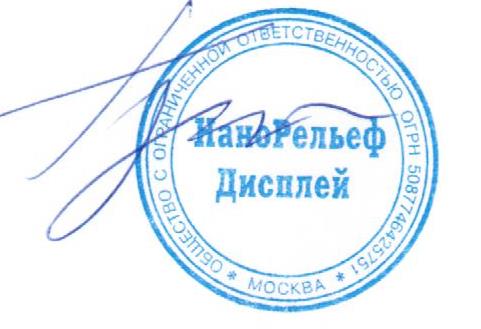 